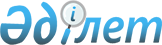 Об утверждении перечня, наименований и индексов автомобильных дорог общего пользования районного значения Аккольского района Акмолинской областиПостановление акимата Аккольского района Акмолинской области от 27 декабря 2022 года № А-12/300. Зарегистрировано в Министерстве юстиции Республики Казахстан 29 декабря 2022 года № 31445
      В соответствии с пунктом 7 статьи 3, пунктом 2 статьи 6 Закона Республики Казахстан "Об автомобильных дорогах", акимат Аккольского района Акмолинской области ПОСТАНОВЛЯЕТ:
      1. Утвердить перечень, наименования и индексы автомобильных дорог общего пользования районного значения Аккольского района Акмолинской области согласно приложению к настоящему постановлению.
      2. Контроль за исполнением настоящего постановления возложить на курирующего заместителя акима района.
      3. Настоящее постановление вводится в действие по истечении десяти календарных дней после дня его первого официального опубликования.
      "СОГЛАСОВАНО" Перечень, наименования и индексы автомобильных дорог общего пользования районного значения
					© 2012. РГП на ПХВ «Институт законодательства и правовой информации Республики Казахстан» Министерства юстиции Республики Казахстан
				
      Аким Аккольского района

Ю.Курушин

      "Управление пассажирскоготранспорта и автомобильныхдорог Акмолинской области"
Приложение
к постановлению
Акимата Аккольского
района Акмолинской области
от 27 декабря 2022 года
№ А-12/300
№ п/п
Индекс автомобильных дорог
Наименование автомобильных дорог
Протяженность автомобильных дорог, киллометров
1
KC-АК-1
Ерназар-Наумовка
29
2
KC-АК-2
Кына-Карасай
19
3
KC-АК-3
Сазды булак-Степногорское
16
4
KC-АК-4
Подъезд к селу Енбек
2
5
KC-АК-5
Подъезд к селу Домбыралы
5,5
6
KC-АК-6
Азат-Кара Найза
7
7
KC-АК-7
Кайнар-Жалгызкарагай-Тастыадыр
30
8
KC-АК-8
Урюпинка-Ерофеевка
12
9
KC-АК-9
Курылыс-Кара-Озек
7
10
KC-АК-10
Енбек-Табигат
15
11
KC-АК-11
"Ерназар-Наумовка"-Орнек
20
12
KC-АК-12
Новорыбинка-Курылыс
18
Всего:
180,5